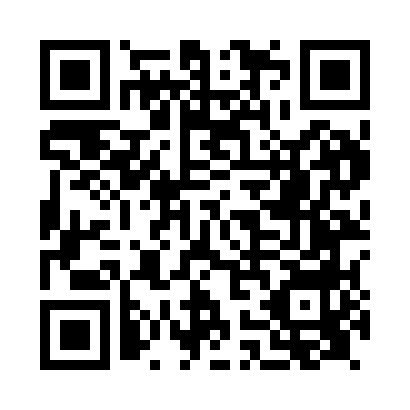 Prayer times for Mundham, Norfolk, UKMon 1 Jul 2024 - Wed 31 Jul 2024High Latitude Method: Angle Based RulePrayer Calculation Method: Islamic Society of North AmericaAsar Calculation Method: HanafiPrayer times provided by https://www.salahtimes.comDateDayFajrSunriseDhuhrAsrMaghribIsha1Mon3:014:541:076:419:1911:132Tue3:014:551:076:419:1911:133Wed3:014:561:076:419:1911:134Thu3:024:571:086:419:1811:135Fri3:024:571:086:419:1811:136Sat3:034:581:086:419:1711:127Sun3:034:591:086:409:1711:128Mon3:045:001:086:409:1611:129Tue3:055:011:086:409:1511:1210Wed3:055:021:086:409:1511:1111Thu3:065:031:096:399:1411:1112Fri3:065:041:096:399:1311:1113Sat3:075:051:096:389:1211:1014Sun3:075:061:096:389:1111:1015Mon3:085:071:096:379:1011:0916Tue3:095:091:096:379:0911:0917Wed3:095:101:096:369:0811:0918Thu3:105:111:096:369:0711:0819Fri3:115:121:096:359:0611:0720Sat3:115:141:096:359:0511:0721Sun3:125:151:096:349:0311:0622Mon3:135:161:106:339:0211:0623Tue3:135:171:106:339:0111:0524Wed3:145:191:106:329:0011:0425Thu3:155:201:106:318:5811:0426Fri3:155:221:106:308:5711:0327Sat3:165:231:106:298:5511:0228Sun3:175:241:106:298:5411:0229Mon3:195:261:096:288:5210:5930Tue3:215:271:096:278:5110:5631Wed3:245:291:096:268:4910:53